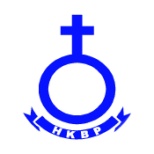 HKBP YogyakartaACARA IBADAHPukul 06:30, 15:30, dan 17:30 Bahasa IndonesiaMINGGU OKULI, 07 Maret 202100	Saat Teduh  PKJ 308
01	NKB 3:1-3 
	TERPUJILAH ALLAH1Terpujilah Allah, hikmat-Nya besar;begitu kasih-Nya 'tuk dunia cemar,sehingga dib'rilah Putera-Nya Kudusmengangkat manusia serta menebus.Ref. :Pujilah, pujilah! Buatlah duniabergemar, bergemar mendengar suara-Nya.Dapatkahlah Allah demi Put'ra-Nya,b'ri puji pada-Nya sebab hikmat-Nya.2Dan darah Anak-Nyalah yang menebusmereka yang yakin 'kan janji kudus;dosanya betapapun juga keji,dihapus oleh-Nya, dibasuh bersih. Ref....Berdiri di ayat 3..3Tiada terukur besar hikmat-Nya;penuhlah hatiku seba Anak-Nya.Dan amatlah k'lak hati kita senang,melihat Sang Kristus di sorga cerlang. Ref..02	Votum, Introitus, Doa  : ...
03	KJ 370:1+3'KU MAU BERJALAN DENGAN JURUS'LAMATKU1'Ku mau berjalan dengan Jurus'lamatku di lembahberbunga dan berair sejuk. Ya, ke mana juga aku maumengikutNya. Sampai aku tiba di neg'ri baka.Reff:Ikut, ikut, ikut Tuhan Yesus; 'ku tetap mendengar danMengikutNya. Ikut, ikut, ikut Tuhan Yesus; ya, ke manaJuga 'ku mengikutNya!3Bersama Jurus'lamat hatiku teguh dilembah dan bukit yangperlu kutempuh. Tuhanku membimbing aku pada jalanNyayang menuju rumah Allah yang baka.04	Hukum Taurat:  Matius 22:37Jadi didok Jesus ma: Sihaholonganmu do Tuhan Debatam sian nasa ateatem, sian nasa hosam dohot sian nasa roham!05	PKJ 46:1-2DARI KUNGKUNGAN DUKA KELAM1Dari kungkungan duka kelam, ya Tuhanku, 'ku datanglah,masuk terangMu bebas senang, 'ku datang padaMu.Dari beban kesakitanku masuk ke dalam kekuatanMu;dalam derita aku datang, ya Yesus, Tuhanku...Berdiri di ayat 2..2Dari dera kepapaanku, ya Tuhanku, 'ku datanglah,dan mengecap kekayaanMu, 'ku datang padaMu.Dari cela keaibanku pada salibMu 'ku berteduh,dalam dosaku aku datang, ya Yesus, Tuhanku.06	PENGAKUAN DOSA:07	KJ 393:1+3
TUHAN, BETAPA BANYAKNYA1Tuhan, betapa banyaknya berkat yang Kauberi,teristimewa rahmatMu dan hidup abadi.Reff:T'rima kasih, ya Tuhanku atas keselamatanku!Padaku telah Kauberi hidup bahagia abadi.3Setiap hari rahmatMu tiada putusnya:hendak kupuji namaMu tetap selamanya.08	Epistel : Matius 22 : 37-40
	22:37 Jadi didok Jesus ma: Sihaholonganmu do Tuhan Debatam sian nasa ateatem, sian nasa hosam dohot sian nasa roham!22:38 I do patik raja jala parjolo.22:39 Alai dos do arga ni na paduahon on: Sihaholonganmu do donganmi doshon dirim!22:40 Patik na dua on do mangkangkam nasa patik dohot hata ni panurirang.09  	KJ 421:1+4YESUS SAJA KAWANKU MUSAFIR1Yesus saja Kawanku musafir, dengan Yesus jalanku senang.Jalan dan tujuan dalam Dia. Hati dan hidupku pun tenang,Hati dan hidupku pun tenang.... berdiri di ayat 3...4Yesuslah tetap tempat 'ku mampir, Dia roti, air yang sejuk.Berserah kepada pengasihNya badan dan jiwaku 'kan teduh,Badan da jiwaku 'kan teduh.10	Pengakuan Iman Rasuli11	Koor/VG:12	Warta Jemaat (Terlampir)13	KJ 376:1+4IKUT DIKAU SAJA, TUHAN1Ikut dikau saja, Tuhan, jalan damai bagiku;Aku s'lamat dan sentosa hanya oleh darahMuReff:Aku ingin ikut Dikau dan mengabdi padaMu:Dalam Dikau, Jurus'lamat, 'ku bahagia penuh!4Ikut dalam kesucian, lahir, batin yang bersih;aku rindu mengikuti suri yang Engkau beri.14	Khotbah: Keluaran 20 : 1-11
20:1 Lalu Allah mengucapkan segala firman ini:20:2 "Akulah TUHAN, Allahmu, yang membawa engkau keluar dari tanah Mesir, dari tempat perbudakan.20:3 Jangan ada padamu allah lain di hadapan-Ku.20:4 Jangan membuat bagimu patung yang menyerupai apa pun yang ada di langit di atas, atau yang ada di bumi di bawah, atau yang ada di dalam air di bawah bumi.20:5 Jangan sujud menyembah kepadanya atau beribadah kepadanya, sebab Aku, TUHAN, Allahmu, adalah Allah yang cemburu, yang membalaskan kesalahan bapa kepada anak-anaknya, kepada keturunan yang ketiga dan keempat dari orang-orang yang membenci Aku,20:6 tetapi Aku menunjukkan kasih setia kepada beribu-ribu orang, yaitu mereka yang mengasihi Aku dan yang berpegang pada perintah-perintah-Ku.20:7 Jangan menyebut nama TUHAN, Allahmu, dengan sembarangan, sebab TUHAN akan memandang bersalah orang yang menyebut nama-Nya dengan sembarangan.20:8 Ingatlah dan kuduskanlah hari Sabat:20:9 enam hari lamanya engkau akan bekerja dan melakukan segala pekerjaanmu,20:10 tetapi hari ketujuh adalah hari Sabat TUHAN, Allahmu; maka jangan melakukan sesuatu pekerjaan, engkau atau anakmu laki-laki, atau anakmu perempuan, atau hambamu laki-laki, atau hambamu perempuan, atau hewanmu atau orang asing yang di tempat kediamanmu.20:11 Sebab enam hari lamanya TUHAN menjadikan langit dan bumi, laut dan segala isinya, dan Ia berhenti pada hari ketujuh; itulah sebabnya TUHAN memberkati hari Sabat dan menguduskannya.15	Ayat Persembahan:	II Korintus/Korint/Chorintians 9:12 TEVSebab pelayanan kasih yang berisi pemberian ini bukan hanya mencukupkan keperluan-keperluan orang-orang kudus: tetapi juga melimpahkan ucapan syukur kepada Allah.16	KJ 375:1---                            (Persembahan I & II)SAYA MAU IKUT YESUS1Saya mau ikut Yesus, saya mau ikut Yesus sampais'lama-lamanya. Meskipun saya susah, menderitadalam dunia, saya mau ikut Yesus sampai s'lama-lamanya.... Musik ...2Sai ihuthononhu Jesus, sai ihuthononhu Jesus, salelenglelengna i.Nang godang haporsuhon sai benget do au manaon,Sai ihuthononhu Jesus salelenglelengna i.17	PENUTUP: Doa Dan Berkat